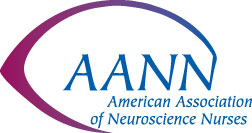 Team Harmony AwardPurpose:To recognize an outstanding unit/clinic that supports and advances excellence in neuroscience care in harmony. 
Eligibility:This award is open to any unit (inpatient or outpatient) where patients receive neuroscience care. At least one member of the team must hold a current AANN membership.Criteria: Engagement: Demonstrates team member engagement to drive and support patient outcomes Education: Contributes to the professional growth of team members to expand their scope within neuroscienceAdvocacy: Demonstrates excellence through leadership and advocacy for neuroscience healthApplicationDo not include any identifying information in the essay including the unit/clinic name. Use “this unit” or “this clinic” when describing your workplace.Provide a summary (500-word limit) describing activities that support the engagement, education, and advocacy contributions of your unit/clinic in a typed essay.Limit the application to activities completed in the previous calendar year.AwardThe award winner will receive a recognition plaque and a $500 prize. Team Harmony AwardDue Friday, November 1, 2024NOMINATOR INFORMATION
Nominator: _______________________________  Email address:________________________ Telephone:_______________________ 
Team member holding a current AANN membership:____________________________
At least one team member must be an AANN member to be eligible for this award.Total number of team members:______________________________________________How many team members are AANN members:________________________________Do not include any identifying information in the essay including the unit/clinic name. Use “this unit” or “this clinic” when describing your workplace.
Provide a summary (500-word limit) describing activities that support the engagement, education, and advocacy contributions of your unit/clinic in a typed essay. Limit the application to activities completed in the previous calendar year.Submit ONLY this page of the application and supporting documents by Friday, November 1, 2024, to info@aann.org. 